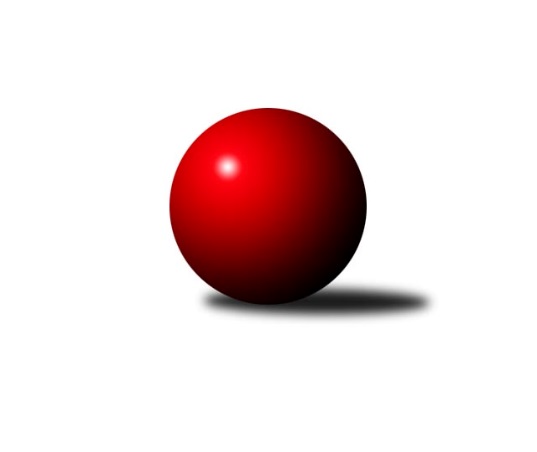 Č.1Ročník 2016/2017	7.10.2016Nejlepšího výkonu v tomto kole: 1663 dosáhlo družstvo: Kelč˝B˝Meziokresní přebor - Nový Jičín, Přerov, Vsetín 2016/2017Výsledky 1. kolaSouhrnný přehled výsledků:TJ Nový Jičín˝C˝	- TJ Nový Jičín˝B˝	5.5:0.5	1621:1435	6.0:2.0	5.10.Kelč˝B˝	- TJ Frenštát p.R.˝A˝	5:1	1663:1608	5.5:2.5	6.10.TJ Odry ˝B˝	- TJ Spartak Bílovec˝B˝	5:1	1615:1521	7.0:1.0	7.10.Tabulka družstev:	1.	TJ Nový Jičín˝C˝	1	1	0	0	5.5 : 0.5 	6.0 : 2.0 	 1621	2	2.	TJ Odry ˝B˝	1	1	0	0	5.0 : 1.0 	7.0 : 1.0 	 1615	2	3.	Kelč˝B˝	1	1	0	0	5.0 : 1.0 	5.5 : 2.5 	 1663	2	4.	TJ Frenštát p.R.˝A˝	1	0	0	1	1.0 : 5.0 	2.5 : 5.5 	 1608	0	5.	TJ Spartak Bílovec˝B˝	1	0	0	1	1.0 : 5.0 	1.0 : 7.0 	 1521	0	6.	TJ Nový Jičín˝B˝	1	0	0	1	0.5 : 5.5 	2.0 : 6.0 	 1435	0Podrobné výsledky kola:	 TJ Nový Jičín˝C˝	1621	5.5:0.5	1435	TJ Nový Jičín˝B˝	Jana Hrňová	 	 224 	 218 		442 	 2:0 	 333 	 	172 	 161		Miroslav Bár	Iva Volná	 	 189 	 221 		410 	 1:1 	 369 	 	192 	 177		Jan Schwarzer	Petr Hrňa	 	 201 	 198 		399 	 2:0 	 363 	 	186 	 177		Martin D´Agnolo	Eva Telčerová	 	 193 	 177 		370 	 1:1 	 370 	 	196 	 174		Petr Tichánekrozhodčí: Nejlepší výkon utkání: 442 - Jana Hrňová	 Kelč˝B˝	1663	5:1	1608	TJ Frenštát p.R.˝A˝	Jiří Janošek	 	 194 	 218 		412 	 1:1 	 399 	 	197 	 202		Tomáš Binek	Zdeněk Chvatík	 	 205 	 189 		394 	 2:0 	 360 	 	197 	 163		Martin Vavroš	Marie Pavelková	 	 243 	 222 		465 	 2:0 	 440 	 	234 	 206		Milan Kučera	Jan Mlčák	 	 192 	 200 		392 	 0.5:1.5 	 409 	 	209 	 200		Miroslav Makovýrozhodčí: Nejlepší výkon utkání: 465 - Marie Pavelková	 TJ Odry ˝B˝	1615	5:1	1521	TJ Spartak Bílovec˝B˝	Daniel Ševčík st.	 	 194 	 206 		400 	 2:0 	 373 	 	188 	 185		Emil Rubač	Jan Frydrych	 	 213 	 230 		443 	 2:0 	 392 	 	193 	 199		Ota Beňo	Daniel Malina	 	 206 	 197 		403 	 2:0 	 361 	 	173 	 188		Miloš Šrot *1	Věra Ovšáková	 	 179 	 190 		369 	 1:1 	 395 	 	210 	 185		Přemysl Horákrozhodčí: střídání: *1 od 51. hodu Jaroslav ČernýNejlepší výkon utkání: 443 - Jan FrydrychPořadí jednotlivců:	jméno hráče	družstvo	celkem	plné	dorážka	chyby	poměr kuž.	Maximum	1.	Marie Pavelková 	Kelč˝B˝	465.00	311.0	154.0	8.0	1/1	(465)	2.	Jan Frydrych 	TJ Odry ˝B˝	443.00	302.0	141.0	5.0	1/1	(443)	3.	Jana Hrňová 	TJ Nový Jičín˝C˝	442.00	302.0	140.0	3.0	1/1	(442)	4.	Milan Kučera 	TJ Frenštát p.R.˝A˝	440.00	301.0	139.0	5.0	1/1	(440)	5.	Jiří Janošek 	Kelč˝B˝	412.00	296.0	116.0	10.0	1/1	(412)	6.	Iva Volná 	TJ Nový Jičín˝C˝	410.00	287.0	123.0	6.0	1/1	(410)	7.	Miroslav Makový 	TJ Frenštát p.R.˝A˝	409.00	286.0	123.0	8.0	1/1	(409)	8.	Daniel Malina 	TJ Odry ˝B˝	403.00	284.0	119.0	1.0	1/1	(403)	9.	Daniel Ševčík  st.	TJ Odry ˝B˝	400.00	283.0	117.0	6.0	1/1	(400)	10.	Petr Hrňa 	TJ Nový Jičín˝C˝	399.00	275.0	124.0	8.0	1/1	(399)	11.	Tomáš Binek 	TJ Frenštát p.R.˝A˝	399.00	284.0	115.0	10.0	1/1	(399)	12.	Přemysl Horák 	TJ Spartak Bílovec˝B˝	395.00	291.0	104.0	10.0	1/1	(395)	13.	Zdeněk Chvatík 	Kelč˝B˝	394.00	281.0	113.0	9.0	1/1	(394)	14.	Ota Beňo 	TJ Spartak Bílovec˝B˝	392.00	252.0	140.0	5.0	1/1	(392)	15.	Jan Mlčák 	Kelč˝B˝	392.00	269.0	123.0	9.0	1/1	(392)	16.	Emil Rubač 	TJ Spartak Bílovec˝B˝	373.00	247.0	126.0	14.0	1/1	(373)	17.	Eva Telčerová 	TJ Nový Jičín˝C˝	370.00	255.0	115.0	10.0	1/1	(370)	18.	Petr Tichánek 	TJ Nový Jičín˝B˝	370.00	256.0	114.0	6.0	1/1	(370)	19.	Jan Schwarzer 	TJ Nový Jičín˝B˝	369.00	272.0	97.0	17.0	1/1	(369)	20.	Věra Ovšáková 	TJ Odry ˝B˝	369.00	282.0	87.0	12.0	1/1	(369)	21.	Martin D´Agnolo 	TJ Nový Jičín˝B˝	363.00	258.0	105.0	11.0	1/1	(363)	22.	Martin Vavroš 	TJ Frenštát p.R.˝A˝	360.00	254.0	106.0	16.0	1/1	(360)	23.	Miroslav Bár 	TJ Nový Jičín˝B˝	333.00	236.0	97.0	14.0	1/1	(333)Sportovně technické informace:Starty náhradníků:registrační číslo	jméno a příjmení 	datum startu 	družstvo	číslo startu
Hráči dopsaní na soupisku:registrační číslo	jméno a příjmení 	datum startu 	družstvo	Program dalšího kola:2. kolo12.10.2016	st	16:30	TJ Frenštát p.R.˝A˝ - TJ Spartak Bílovec˝B˝	13.10.2016	čt	16:30	TJ Nový Jičín˝B˝ - TJ Odry ˝B˝	13.10.2016	čt	16:30	Kelč˝B˝ - TJ Nový Jičín˝C˝	Nejlepší šestka kola - absolutněNejlepší šestka kola - absolutněNejlepší šestka kola - absolutněNejlepší šestka kola - absolutněNejlepší šestka kola - dle průměru kuželenNejlepší šestka kola - dle průměru kuželenNejlepší šestka kola - dle průměru kuželenNejlepší šestka kola - dle průměru kuželenNejlepší šestka kola - dle průměru kuželenPočetJménoNázev týmuVýkonPočetJménoNázev týmuPrůměr (%)Výkon1xMarie PavelkováKelč B4651xMarie PavelkováKelč B118.814651xJan FrydrychTJ Odry B4431xJana HrňováNový Jičín˝C˝112.794421xJana HrňováNový Jičín˝C˝4421xMilan KučeraFrenštát A112.424401xMilan KučeraFrenštát A4401xJan FrydrychTJ Odry B108.694431xJiří JanošekKelč B4121xJiří JanošekKelč B105.274121xIva VolnáNový Jičín˝C˝4101xIva VolnáNový Jičín˝C˝104.63410